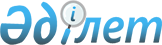 Об утверждении государственного образовательного заказа на дошкольное воспитание и обучение, размера родительской платы в дошкольных организациях города Астаны на 2024 годПостановление акимата города Астаны от 5 апреля 2024 года № 107-1289
      В соответствии со статьей 37 Закона Республики Казахстан "О местном государственном управлении и самоуправлении в Республике Казахстан", подпунктом 7-1) пункта 3 статьи 6, пунктом 6 статьи 62 Закона Республики Казахстан "Об образовании", акимат города Астаны ПОСТАНОВЛЯЕТ:
      1. Утвердить государственный образовательный заказ на дошкольное воспитание и обучение, размер родительской платы в дошкольных организациях города Астаны на 2024 год согласно приложению к настоящему постановлению.
      2. Руководителю Государственного учреждения "Управление образования города Астаны" в установленном законодательством Республики Казахстан порядке обеспечить:
      1) направление настоящего постановления в Эталонный контрольный банк нормативных правовых актов Республики Казахстан в течение пяти рабочих дней;
      2) размещение настоящего постановления на интернет-ресурсе акимата города Астаны после его официального опубликования.
      3. Контроль за исполнением настоящего постановления возложить на курирующего заместителя акима города Астаны.
      4. Настоящее постановление вводится в действие по истечении десяти календарных дней после дня его первого официального опубликования и распространяется на правоотношения, возникшие с 1 января 2024 года. Государственный образовательный заказ на дошкольное воспитание и обучение, размер родительской платы в дошкольных организациях города Астаны на 2024 год
					© 2012. РГП на ПХВ «Институт законодательства и правовой информации Республики Казахстан» Министерства юстиции Республики Казахстан
				
      Аким 

Ж. Қасымбек

      Первый заместитель акима 

Н. Нуркенов

      Заместитель акима города Астаны 

Е. Байкен

      Заместитель акима города Астаны 

Е. Глотов

      Заместитель акима города Астаны 

Е. Отебаев

      Руководитель Государственного учреждения "Аппарат акима города Астаны" 

Д. Ешкеев

      Руководитель Государственного учреждения "Управление финансов города Астаны" 

А. Жумаев

      Руководитель Государственного учреждения "Управление экономики и бюджетного планированиягорода Астаны" 

К. Манкараев

      Заместитель руководителя Государственного учреждения "Аппарат акима города Астаны" 

Ж. Шаукентаев

      Руководитель государственно-правового отделаГосударственного учреждения "Аппарат акима города Астаны" 

Т. Мусин

      Руководитель Государственного учреждения "Управление образования города Астаны" 

К. Сенгазыев
Приложение
к постановлению акимата
города Астаны
от "__" _______ 2024 года № _________
№ п/п
Количество воспитанников в организациях дошкольного воспитания и обучения
Количество воспитанников в организациях дошкольного воспитания и обучения
Количество воспитанников в организациях дошкольного воспитания и обучения
Количество воспитанников в организациях дошкольного воспитания и обучения
Количество воспитанников в организациях дошкольного воспитания и обучения
Количество воспитанников в организациях дошкольного воспитания и обучения
Средняя стоимость расходов на одного воспитанника в дошкольных организациях в месяц (тенге)
Средняя стоимость расходов на одного воспитанника в дошкольных организациях в месяц (тенге)
Средняя стоимость расходов на одного воспитанника в дошкольных организациях в месяц (тенге)
Средняя стоимость расходов на одного воспитанника в дошкольных организациях в месяц (тенге)
Размер родительской платы на одного воспитанника в месяц (тенге)
(за исключением воспитанников, указанных в графах 5, 6, 7)
Размер родительской платы на одного воспитанника в месяц (тенге)
(за исключением воспитанников, указанных в графах 5, 6, 7)
№ п/п
Государственная дошколь ная организа ция
Частная дошкольная организация
Мини-центр
Мини-центр
Санаторные дошкольные организации
1. Коррекционные и инклюзивные группы в общеобразовательной дошкольной организации.
2. Коррекционные (специальные) дошкольные организации
Общеобразовательные группы в дошкольной организации и мини-центры с полным днем пребывания
Мини-центр с непол ным днем пребывания
Санаторные дошкольные органи зации
1. Коррекционные и инклюзивные группы в общеобразовательной дошкольной организации.
2. Коррекционные (специальные) дошкольные организации
Государственная, частная дошкольная организация и мини-центр полного дня пребывания
Государственная, частная дошкольная организация и мини-центр полного дня пребывания
№ п/п
Государственная дошколь ная организа ция
Частная дошкольная организация
с полным днем пребы вания
с неполным днем пребывания
Санаторные дошкольные организации
1. Коррекционные и инклюзивные группы в общеобразовательной дошкольной организации.
2. Коррекционные (специальные) дошкольные организации
Общеобразовательные группы в дошкольной организации и мини-центры с полным днем пребывания
Мини-центр с непол ным днем пребывания
Санаторные дошкольные органи зации
1. Коррекционные и инклюзивные группы в общеобразовательной дошкольной организации.
2. Коррекционные (специальные) дошкольные организации
Государственная, частная дошкольная организация и мини-центр полного дня пребывания
Государственная, частная дошкольная организация и мини-центр полного дня пребывания
№ п/п
Государственная дошколь ная организа ция
Частная дошкольная организация
с полным днем пребы вания
с неполным днем пребывания
Санаторные дошкольные организации
1. Коррекционные и инклюзивные группы в общеобразовательной дошкольной организации.
2. Коррекционные (специальные) дошкольные организации
Общеобразовательные группы в дошкольной организации и мини-центры с полным днем пребывания
Мини-центр с непол ным днем пребывания
Санаторные дошкольные органи зации
1. Коррекционные и инклюзивные группы в общеобразовательной дошкольной организации.
2. Коррекционные (специальные) дошкольные организации
до 3-х лет
с 3 до 6 лет
1
2
3
4
5
6
7
8
9
10
11
12
13
1.
22 535
45 547
813
4 398
370
1712
54 506
24 018
81 598
98 103
19 700
20 800